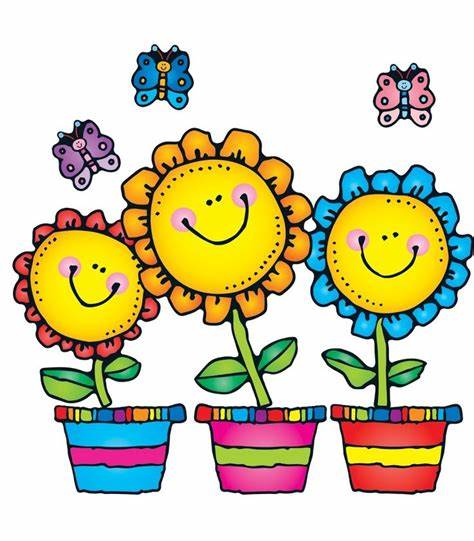 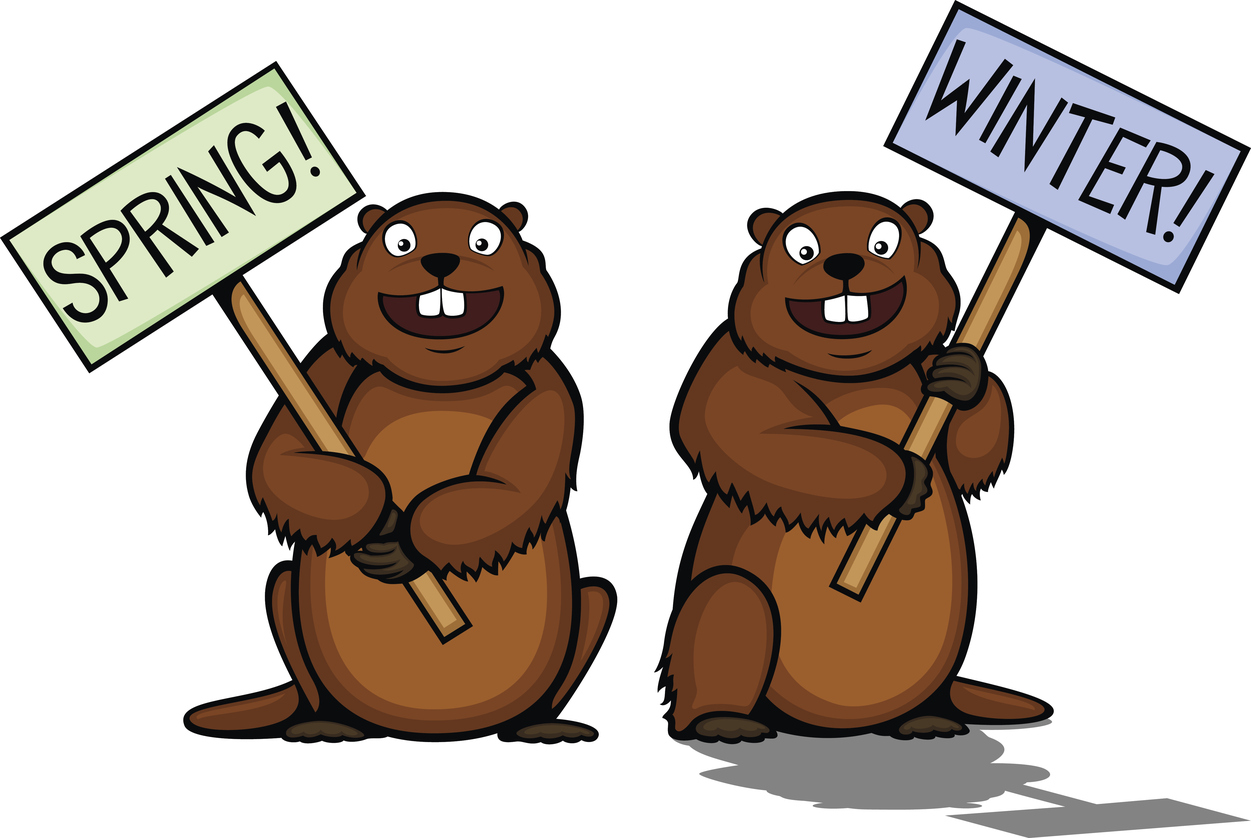 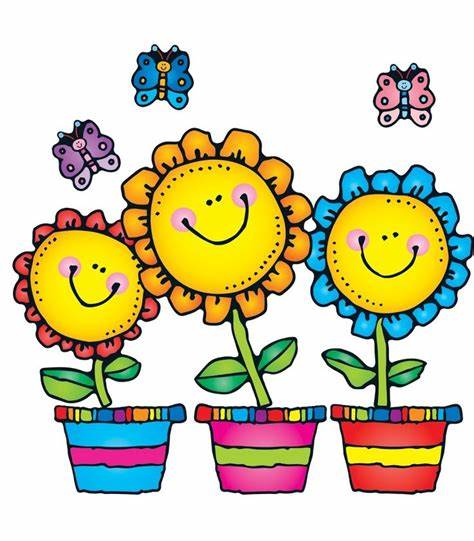 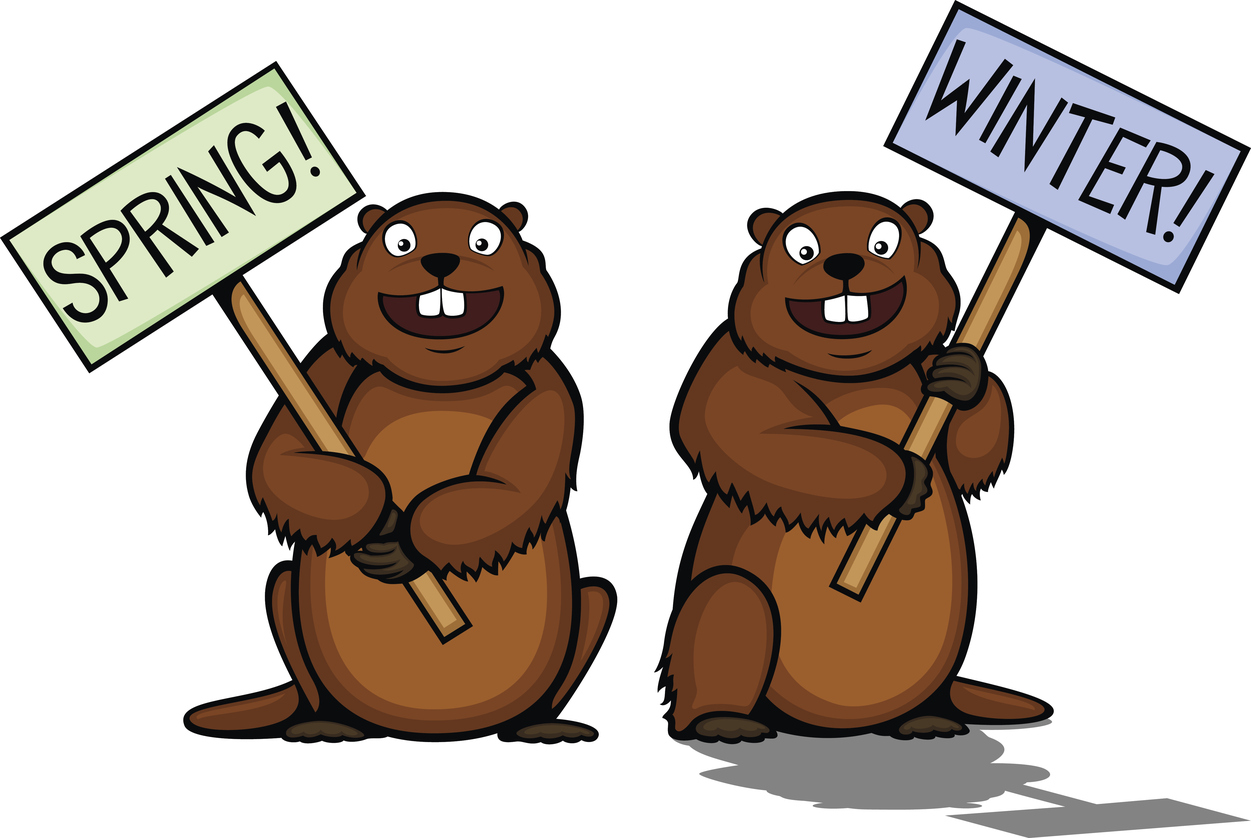 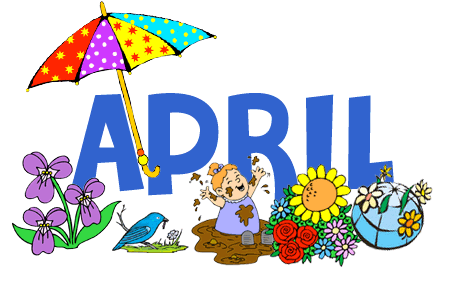 SunMonTueWedThuFriSat1Eye Glass Campaign begins!!(Douglastown Lions Club)2Autism Awareness DayWear Blue to support34Parent Teacher Interviews6-7:30pm5 NO SCHOOLParent Teacher Interviews9-11:30am6789101112131415Music Festival @ JMHPrimary Choir @ 9:50am-Gr. 3-5 Choir @ 11:50am16Music Festival @ JMHGr. 4FI – Recorder Group @ 10amGr. 4 Hosford – Square Dance @ 10:35am1718Solo Speech Arts@ KSE9am – 12pm19NO SCHOOLGood Friday!!2021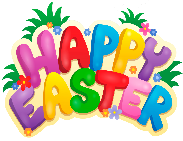 22NO SCHOOLEaster Monday!!23Spell-a-ThonBegins!!!242526272829Loose change Due30Eye Glass CampaignEndsMay 3Spell-a-ThonAssembly 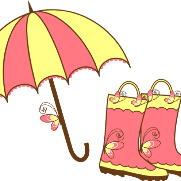 